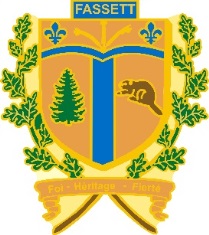 Renseignements concernant l’appel d’offres	Renseigements concernant les itemsNuméro du dossier :	17-0001	Municipalité de Fassett		19, rue Gendron, Fassett (Québec)  J0V 1H0Responsable du dossier :	Tél. : (819) 423-6943 / Fax : (819) 423-5388 /Cindy Turpin	819-423-6943	Courriel : recep.fassett@mrcpapineau.comCONDITIONS GÉNÉRALESLa municipalité de Fassett sollicite des offres pour l’acquisition des items décrits ci-après.TEL QUEL – SUR PLACELes items sont mis en vente au lieu de remisage selon la formule « tel quel – sur place».La municipalité de Fassett ne donne aucune garantie, expresse ou implicite, légale, contractuelle, conventionnelle ou verbale quant à la qualité, la nature, le caractère, la quantité, le poids ou la taille des items, ni quant à leur état ou leur utilité pour un usage ou une fin quelconque. Un bien est vendu « tel quel sans garantie », aux propres risques de l’acheteur. La loi sur la protection des consommateurs ne s’applique pas pour ce type de vente.EXAMEN DES ITEMSToute personne physique ou morale qui présente une offre reconnaît avoir examiné les items et s’en déclare satisfait. Les photocopies et illustrations ne sont présentées qu’à titre indicatif et ne sont pas garantes de l’état ni de la quantité des articles. La description de chacun des items mis en vente et l’information relative à leur état ont été fournies de bonne foi par la municipalité de Fassett dans le seul but de donner au soumissionnaire le plus de renseignements possibles. La municipalité de Fassett ne peut être tenu responsable d’oubli ou d’un mauvais examen des items vendus.VENTE PAR ITEMSTous les items sur lesquels vous soumissionnerez pourraient vous être adjugés.CONSENTEMENT – DIVULGATION DE RESEIGNEMENTSToute personne physique ou morale qui présente une offre consent, de ce fait, à ce que les renseignements suivants puissent être divulgués à quiconque en fait la demande, que son offre soit retenue ou non :	-son nom;	-le prix soumis;	-le rang qu’elle a obtenu par rapport aux autres offres présentées;	-la décision concernant l’adjudication d’un contrat, s’il y a lieu, en regard	 de l’offre présentée;	-si son offre était jugée non conforme, son nom, la mention que son offre était	 non conforme, ainsi que les éléments spécifiques de non-conformité.RÉSULTATS DES APPELS D’OFFRESLa municipalité de Fassett communique uniquement avec les soumissionnaires ayant obtenu des items, et ce dans les meilleurs délais.PAIEMENTLe paiement des items adjugés pourra être fait par chèque certifié, comptant ou dépôt direct auprès de la Municipalité mentionné ci-haut. Ces ventes sont assujetties à la taxe fédérale sur les produits et services (TPS) de 5 % et la taxe de vente du Québec (TVQ) de 9.975 %. Toutefois, celles-ci ne doivent pas être incluses dans le prix soumis. PROPRETÉ DES LIEUXLors de la prise de possession des items, l’adjudicataire devra laisser les lieux dans un état jugé acceptable.CONDITIONS PARTICULIÈRESOFFRE MINIMALELa mise minimale peut varier selon la valeur des lots. (Se référer au formulaire de soumission).Aucune offre globale pour cet appel d’offres ne sera acceptée.HORAIRE DES VISITESToute personne qui désire examiner les items doit prendre rendez-vous aux heures normalesde bureau (du lundi au jeudi de 8h00 à 16h00) avec le responsable du dossier mentionné à la page 1.DÉLAI DE SOUMISSIONLe formulaire de soumission devra être reçu à l’adresse courriel suivante avantLe___19 avril__2017, _14__h.recep.fassett@mrcpapineau.comPour que votre soumission soit conforme, vous devez indiquer le numéro d’appel d’offres (17-0001) dans l’objet de votre courriel et joindre une copie du formulairede soumission dûment complété et signé. FORMULAIRE DE SOUMISSIONNom de la ville :	                     ________________________________________________Prénom et nom du représentant :    ________________________________________________Adresse courriel :		         ________________________________________________Adresse :			         ________________________________________________Ville :				         ________________________________________________Code postal :			         ________________________________________________Téléphone : 			         ________________________________________________Télécopieur :			         ________________________________________________Je, en mon nom personnel ou au nom de firme que je représente, déclare avoir pris connaissance de tous les documents d’appel d’offres, lesquels font partie intégrante de cette soumission et m’engage à respecter toutes les conditions prévues à l’appel d’offres.Signature (obligatoire) :	         ________________________________________________Date :				         ________________________________________________VOTRE MISELes résultats des soumissions seront présentés à la municipalité de Fassett cédant pour approbation avant l’adjudication des items.IMPORTANTPour que votre soumission soit conforme, vous devez :Signer l’endroit indiqué dans le document;Inscrire dans l’objet du courriel le renseignement demandé;S’assurer que le document soit reçu à l’adresse courriel indiquée avant l’heure d’ouverture des soumissions, à la date indiquée.Les résultats des soumissions seront présentés à la municipalité de Fassett cédant pour approbation avant l’adjudication des items.Items 1 –  VTT450.00$	-Marque : Arctic cat	-Avec pelle (pas attaché)-Modèle : 300	-Batterie + trousse de carburateur-Année : 2000-Cylindre : 300-Masse nette : 293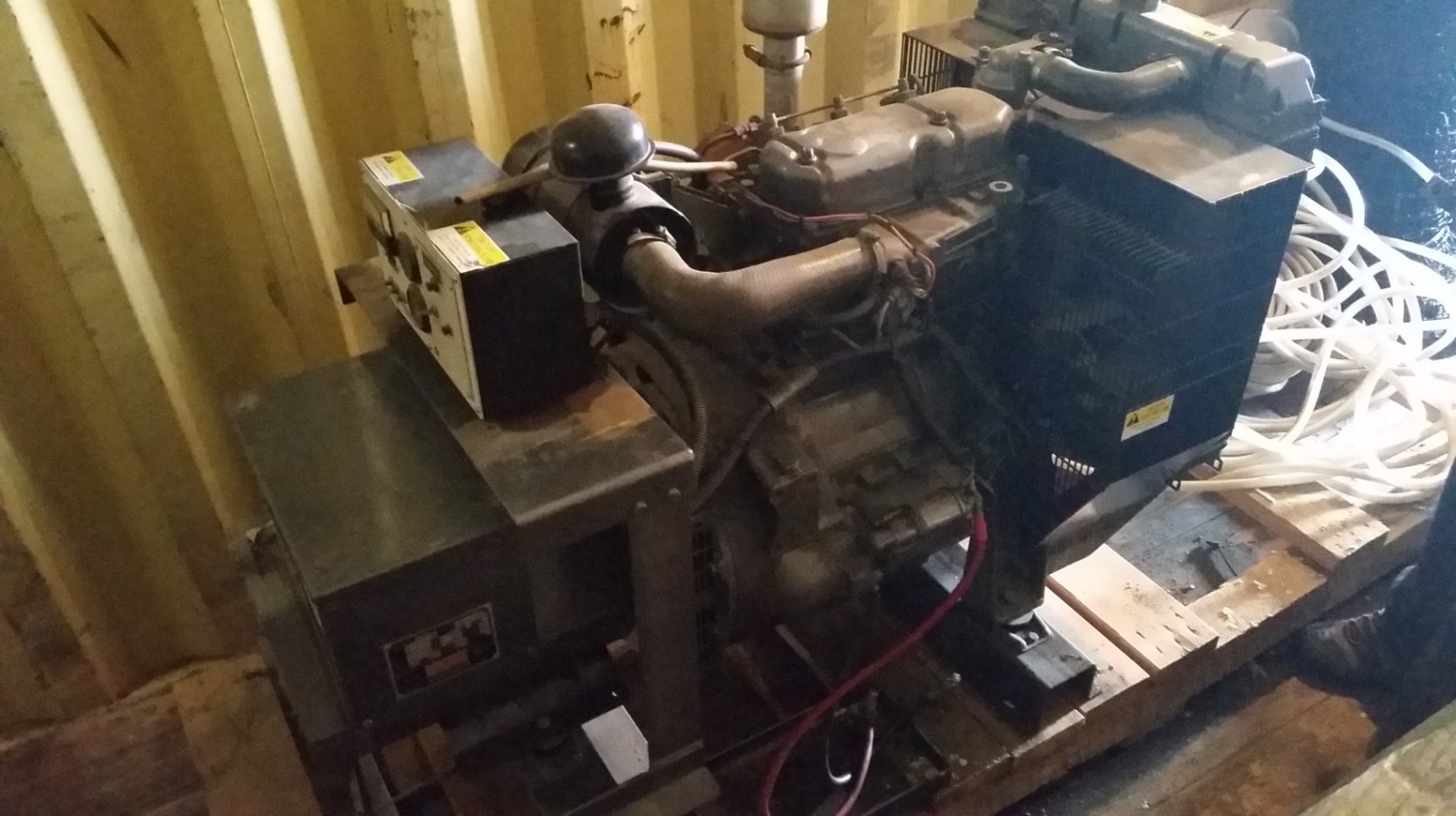 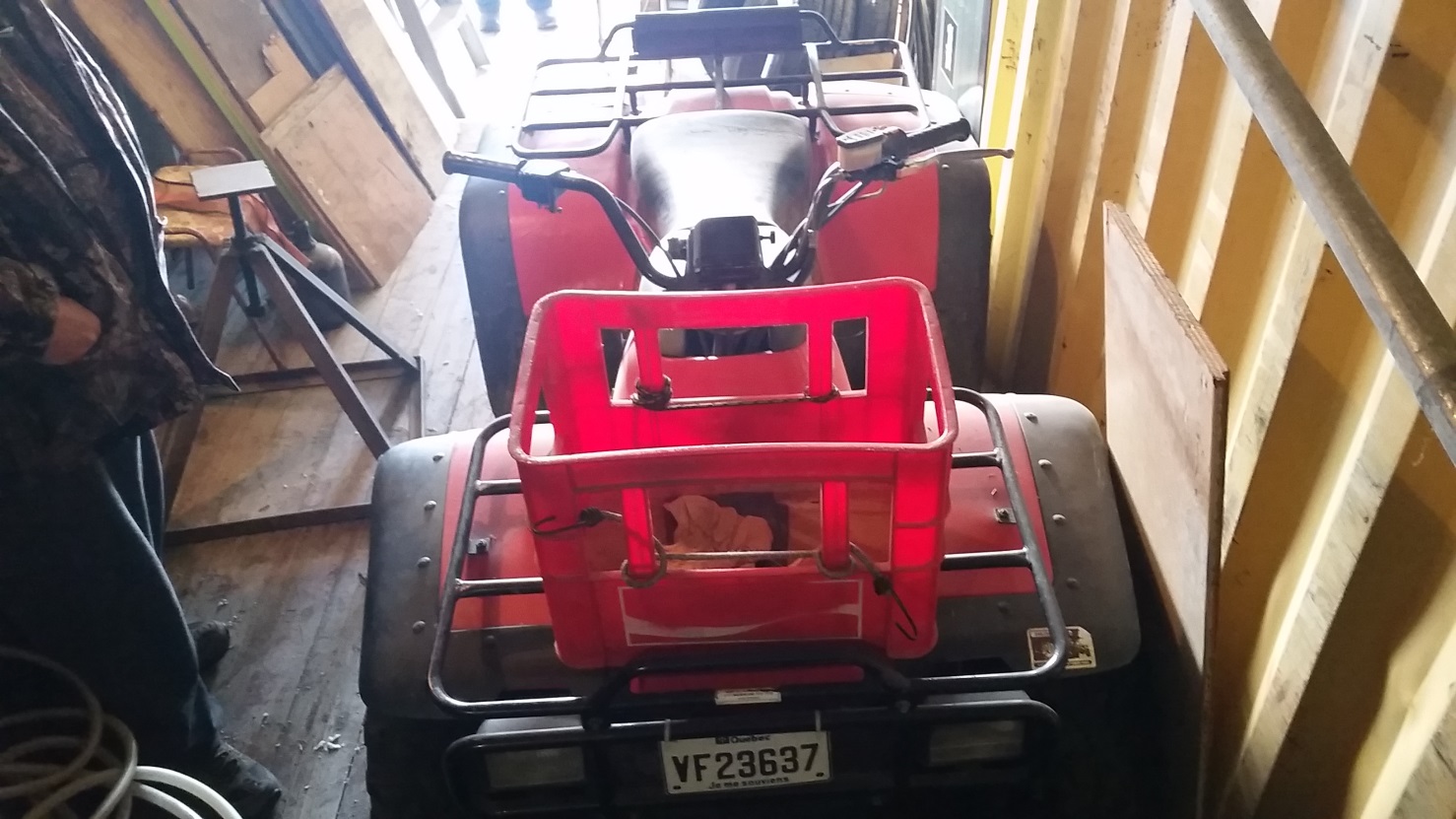 Items 3 – Pelle à neige – 10 pieds3,500.00$	-Réversible – attache rapide	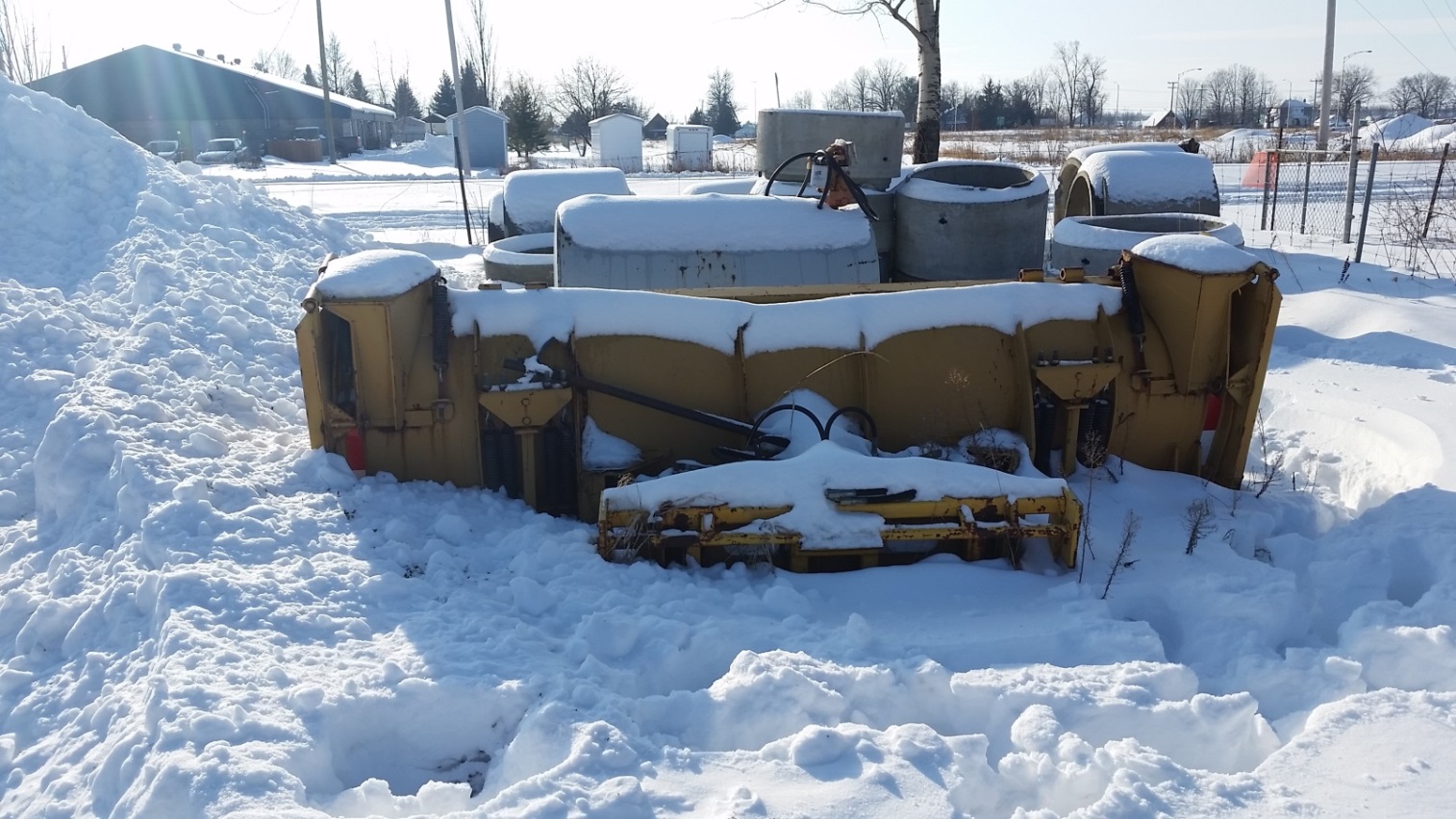 Items 4 –Sableuse hydraulique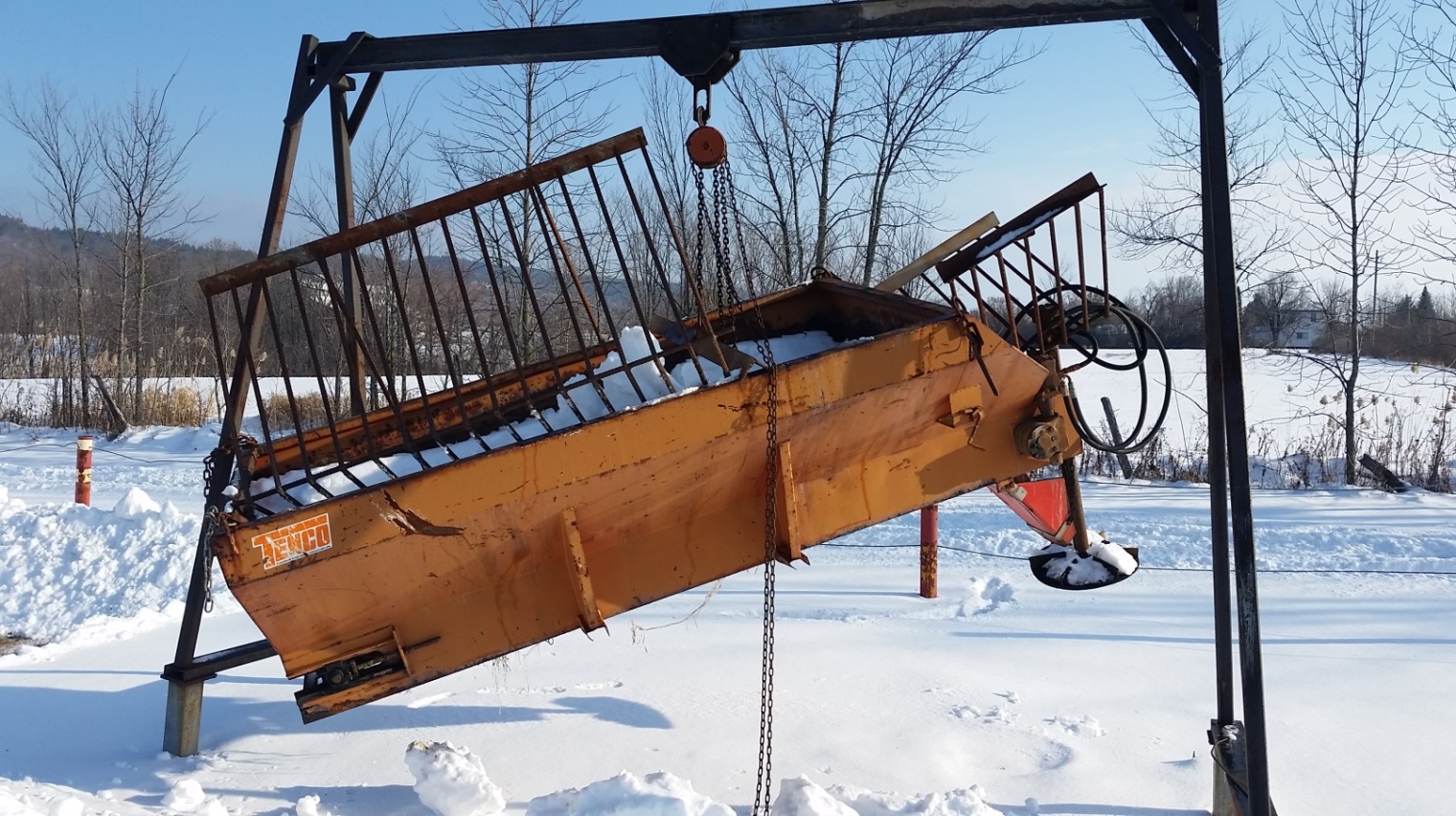 Items 5 – Pompe à gaz1,000.00$	-Pompe a diaphragme 2 	-Marque : Honda GX-120	-Force moteur : 4 hp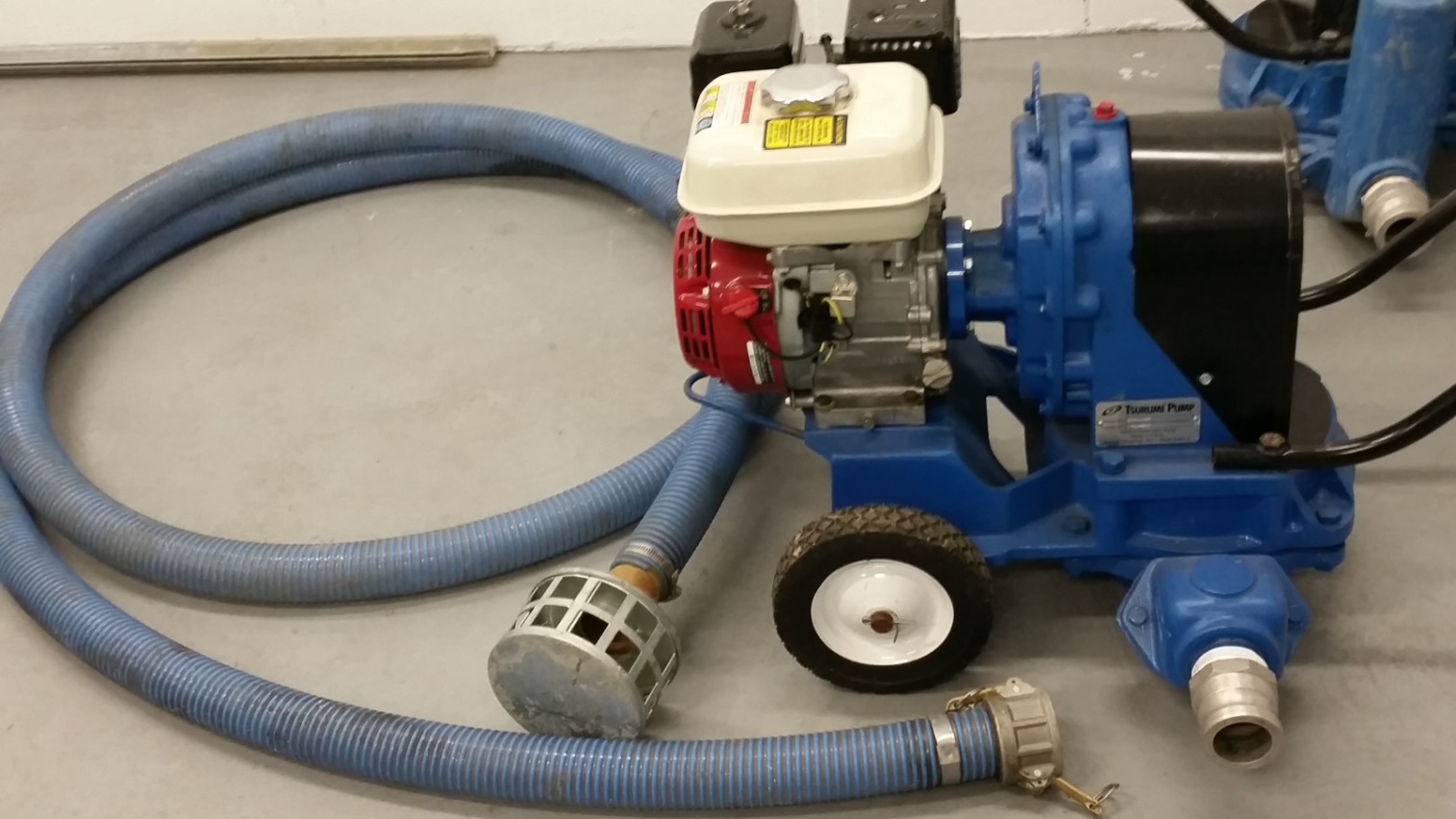 Items 6 – Pompe sanitaire650.00$	-Pompe submersible eau usées	-Marque : Myers-12 amps-1/2 hp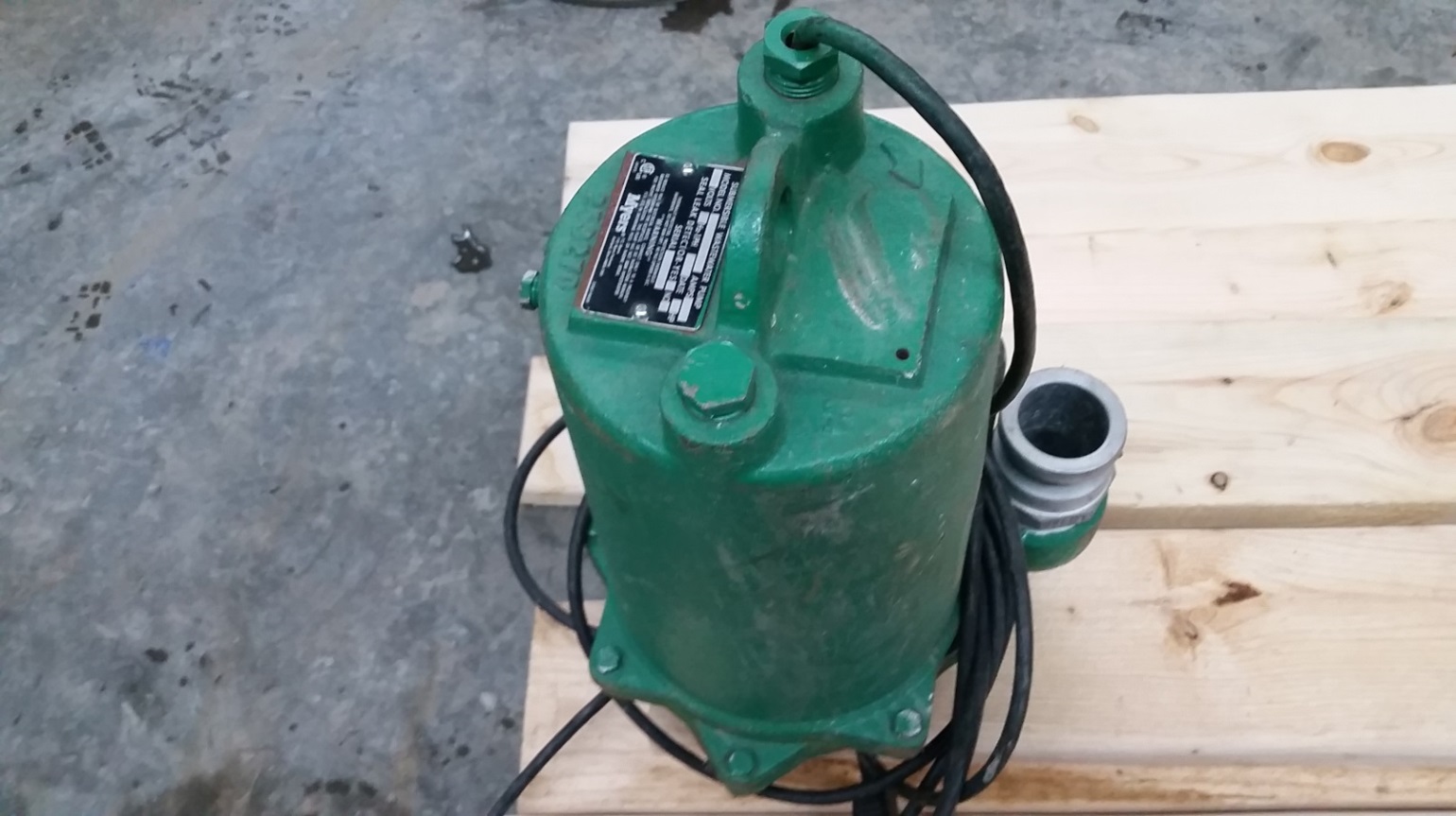 -115 voltsLes items 1 à 7 sont entreposés à :1 rue BoucherFassett (Qc) J0V 1H0INSTRUCTIONS AUX SOUMISSIONNAIRES ET CONDITIONS GÉNÉRALES1.DÉFINTION	ACQUÉREUR :	7. SOUMISSION NON CONFORMEUne corporation, une société, une coopérative, une personne	7.1 Une soumission est jugée non conforme et n’est pas considéréephysique faisant affaires, un particulier, à l’exception d’un organisme	lors de la détermination du plus haut soumissionnaire lorsqu’ellepublic  au sens de l’article 3 de la Loi sur l’accès aux documents des	contient l’un ou l’autre des défauts suivants :organismes publics et sur la protection des renseignements	personnels ou d’une corporation sans but lucratif autre qu’un centre	a)	Absence du formulaire de soumission émis par la	de travail adapté.		municipalité de Fassett;DOCUMENTS D’APPEL D’OFFRES :		b)	Utilisation d’un formulaire de soumission autre que celui	Tous les documents compris dans un appel d’offres, notamment :			émis par la municipalité de Fassett;l’appel d’offres/Soumission incluant les instructions au	soumissionnaire et les conditions générales, les plans et devis et les	c)	Absence d’une garantie de soumission lorsque requise;documents relatifs aux garanties de soumission et aux garanties	d’exécution s’il y a lieu. Les documents d’appel d’offres font partie	d)	Soumission accompagnée de restrictions ou de conditions;	intégrante du contrat.		e)	soumission reçue autrement que sous pli cacheté;	2. EXAMEN DES DOCUMENTS ET DES BIENS	2.1 Le soumissionnaire doit s’assurer qu’il a reçu tous les 	f)	Soumission reçue en retard;	documents d’appel d’offres. À moins d’avis contraire de sa part		avant l’ouverture des soumissions, il est présumé que tous les	g)	Soumission décacheté avant ou après la date et l’heure	documents nécessaires lui sont parvenus.		limites fixées, faute d’identification appropriée sur		l’enveloppe;2.2 Lors de visite pour l’examen des biens, le soumissionnaire		doit présenter le présent formulaire au représentant sur les lieux	h)	Soumission non signée;   	et, à défaut de ce faire, il doit réquisitionner un autre exemplaire		auprès du représentant.	i)	Garantie de soumission non signée ou d’un montant			inférieur à celui exigé lorsque stipulé aux documents2.3 La municipalité de Fassett ne peut être tenu responsable		d’appel d’offres;	d’un oubli ou d’une mauvaise inspection des biens.			j)	Non-respect de toute autre condition mentionnée par la	2.4 Si le soumissionnaire trouve qu’il y a des ambiguïtés, des oublis,		municipalité de Fassett dans les documents d’appel	des contradictions ou des doutes sur les documents d’appel		d’offres et indiquée comme obligatoire.			d’offres, ou concernant les biens, il doit adresser ses questions		à la personne à la page 1 de l’appel d’offre.	7.2 Tout défaut, omission ou erreur en regard de la soumission			autre que ceux prévus à l’article 8.1 nécessitent une analyse3. PRÉPARATION ET PRÉSENTATION DES SOUMISSIONS	de la part de la municipalité de Fassett afin de rendre une	3.1 Le soumissionnaire certifie que la présente offre est préparée	décision parmi celle-ci :		de bonne foi, sans aucune communication ni entente avec un		autre soumissionnaire ou un autre concurrent possible, soit	a)	La soumission est accepté telle quelle;	directement, soit par l’entremise d’un tiers.				b)	La soumission est acceptée à la condition que le3.2 La soumission doit être présentée sur le présent formulaire ou		soumissionnaire la corrige à la satisfaction de la	toute photocopie de celui-ci (recto-verso) et doit être remplie, de		municipalité de Fassett dans les dix (10) jours suivant	préférence, à la machine à écrire ou en lettre moulées.	l’ouverture des soumissions;3.3 Le soumissionnaire indique ses prix à l’endroit prévu à cette fin.	c)	La soumission est rejetée.	3.4 La soumission doit être signée à l’endroit indiqué à la page 1.	8. ENGAGEMENT DE L’ACQUÉREUR			À l’acceptation de la soumission par la municipalité de Fassett	3.5 Le soumissionnaire doit inscrire sur l’enveloppe de retour, les	l’acquéreur devient responsable des biens vendus et s’engage à :	informations permettant l’identification de la soumission,		incluant le numéro de l’appel d’offre/soumission, la date et		8.1 Respecter les conditions de l’avis public, des documents	l’heure limites fixées. La municipalité de Fassett n’assume	d’appel d’offres, des annexes s’il y a lieu et de la soumission.	aucune responsabilité à l’égard de l’ouverture et,	Ces documents font partie intégrante de la soumission et	conséquemment, de l’admissibilité de cette soumission.	constituent, suite à l’acceptation de la municipalité de		Fassett le contrat entre les parties.4. DÉTERMINATION DES PRIX 		4.1 Les prix soumis sont établis en monnaie légale du Canada	8.2 Prendre livraison des biens dont il est l’adjudicataire, dans les				délais prescrits à la soumission, sinon dans les quinze (15) jours4.2 La taxe de vente du Québec (TVQ) et la taxe sur les produits et	qui suivent l’émission du contrat de vente.	Services (TPS) ne doivent pas être incluses dans les prix soumis.				8.3 Assumer les frais d’emballage, les frais de transport et s’assurer5. RETRAIT DE LA SOUMISSION	que toutes les exigences légales pour ledit transport sont	Le soumissionnaire peut retirer sa soumission en personne ou par	respectées.lettre recommandée en tout temps, avant la date et l’heure limite de	réception des soumissions, et il peut présenter une nouvelle avant	8.4 Advenant que l’acquéreur cesse ses activités de quelque façonl’expiration de ce même délai.	que ce soit,  y compris en raison de faillite, de liquidation ou de			cession de biens, ou advenant que l’acquéreur fasse défaut de6. ANALYSE DE LA SOUMISSION	remplir l’une ou l’autre des obligations ou conditions qui lui6.1 La détermination du plus haut soumissionnaire se fait à partir	incombent en vertu du contrat, la municipalité de Fassett peut,		des prix soumis.	sur réserve des autres recours :6.2 En cas d’erreur de calcul, le prix unitaire de chacun des biens           		a) 	Appliquer les dispositions relatives à la garantie d’exécution	prévaut.		lorsqu’elle est exigée aux documents d’appel d’offres;	6.3 La municipalité de Fassett ne s’engage à accepter ni la	b) 	Précéder à la résiliation ou à la résolution du contrat selon	plus haute, ni aucune des soumissions.	le cas.Numéro des itemsDescriptifMise MinimaleVotre mise  ($)1VTT450.00 $2Génératrice 5,000.00 $3Pelle de déneigement3,500.00 $4Boite sableuse3,000.00 $5Pompe à gaz1,000.00 $6Pompe sanitaire650.00 $